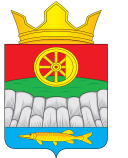 РОССИЙСКАЯ ФЕДЕРАЦИЯАДМИНИСТРАЦИЯ КРУТОЯРСКОГО СЕЛЬСОВЕТАКРАСНОЯРСКИЙ КРАЙ УЖУРСКИЙ РАЙОН  ПОСТАНОВЛЕНИЕ26.05.2016 г.                          с. Крутояр                                           № 101Об утверждении типового обязательства Муниципального служащего администрации Крутоярского сельсовета, непосредственно осуществляющего обработку персональных данных, в случае расторжения с ним муниципального контракта прекратить обработку персональных данных, ставших известными ему в связи с  исполнением должностных обязанностейВ целях реализации постановления Правительства Российской Федерации от 21.03.2012 № 211 «Об утверждении перечня мер, направленных на обеспечение выполнения обязанностей, предусмотренных федеральным законом «О персональных данных» и принятыми в соответствии с ним нормативными правовыми актами, операторами, являющимися государственными или муниципальными органам», руководствуясь ст. 7 Устава Крутоярского сельсовета:ПОСТАНОВЛЯЮ:1.Утвердить типовое обязательство муниципального служащего администрации Крутоярского сельсовета, непосредственно осуществляющего обработку персональных данных, в случае расторжения с ним муниципального контракта прекратить обработку персональных данных, ставших известными ему в связи с исполнением должностных обязанностей (прилагается). 2. Настоящее постановление подлежит опубликованию в газете «Крутоярские Вести»Глава сельсовета                                                                              А.Н. Радченко                                        Приложение                                                                                                                              к постановлению                                                                                                                      от 26.05.2016 г. № 101Типовое обязательство муниципального служащего Администрации Крутоярского сельсовета, непосредственно осуществляющего обработку персональных данных, в случае расторжения с ним трудового договора (контракта) прекратить обработку персональных данных, ставших известными ему в связи с исполнением должностных обязанностей проживающий по адресу: _______________________________________, предупрежден (а) о том, что на период исполнения мною должностных обязанностей по трудовому договору (контракту), заключенному между мною и администрацией Крутоярского сельсовета, и предусматривающих работу с персональными данными, мне будет предоставлен доступ к указанной информации. Добровольно принимаю на себя обязательства:- не передавать (в любом виде) и не разглашать третьим лицам и работникам администрации Крутоярского сельсовета, не имеющим на это право в силу выполняемых ими должностных обязанностей, информацию, содержащую персональные данные, которая мне доверена (будет доверена) или станет известной в связи с исполнением должностных обязанностей;- в случае попытки третьих лиц или работников администрации Крутоярского сельсовета, не имеющих на это право, получить от меня информацию, содержащую персональные данные, немедленно сообщать об этом факте своему непосредственному начальнику или (в случае его отсутствия) вышестоящему руководителю;- не использовать информацию, содержащую персональные данные с целью получения выгоды;- выполнять требования закона и иных нормативных правовых актов Российской Федерации, а также внутренних документов, регламентирующих вопросы защиты интересов субъектов персональных данных, порядка обработки и защиты персональных данных;- в случае моего увольнения все материальные носители сведений, содержащих персональные данные (документы, копии документов, дискеты, диски, магнитные ленты, распечатки на принтерах, кино- фото негативы и позитивы, черновики и др.), которые находились в моем распоряжении в связи с выполнением мною служебных обязанностей вовремя работы в администрации Крутоярского сельсовета, передать главе администрации Крутоярского сельсовета под роспись;- об утрате или недостаче материальных носителей сведений, содержащих персональные данные и о других фактах, которые могут привести к разглашению персональных данных, а также о причинах и условиях возможной утечки информации, немедленно сообщать главе администрации Крутоярского сельсовета.- не производить преднамеренных действий, нарушающих достоверность, целостность или конфиденциальность персональных данных, хранимых и обрабатываемых с использованием автоматизированной информационной системы.До моего сведения также доведены с разъяснениями соответствующие положения по обеспечению сохранности персональных данных автоматизированной информационной системы.Обязуюсь прекратить обработку персональных данных, ставших известными мне в связи с исполнением должностных обязанностей, в случае расторжения со мной трудового договора (контракта), освобождения меня от замещаемой должности и увольнения с муниципальной службы. В соответствии со статьей 7 Федерального закона от 27.07.2006 № 152-ФЗ «О персональных данных» я уведомлен(а) о том, что персональные данные являются конфиденциальной информацией и я обязан(а) не раскрывать третьим лицам и не распространять персональные данные без согласия субъекта персональных данных, ставших известными мне в связи с исполнением должностных обязанностей. Ответственность, предусмотренная Федеральным законом от 27.07.2006 № 152-ФЗ «О персональных данных» и другими федеральными законами, мне разъяснена.______________________ ____________________ _______________________               (дата)                                (подпись)               (расшифровка подписи)Я,(фамилия, имя, отчество)(фамилия, имя, отчество)(должность)(должность)